美郷の梅酒づくり体験「あるでよ講座」の参加者募集　　徳島県には、優れた伝統工芸品や特産品がたくさんあります。徳島で暮らす皆様に、「それ　　らの歴史や文化をより深く感じてもらいたい」、「徳島での生活をもっと楽しんでもらいたい」こうした願いを込めて、私たち徳島県物産協会は、「あるでよ講座」を開催しています。6月は、梅の郷である美郷の梅酒職人により、美味しくなる秘密の計算式で、オリジナルの梅酒づくりを教えていただきます。美郷に興味のある方、梅酒づくりをやってみたかった方、是非ご参加ください。　１．日　時　　令和元年６月１０日(月)　１３時３０分～１５時３０分　２．場　所　　徳島市新町橋２丁目２０番地　阿波おどり会館４階　第３活動室　３．講　師　　東野リキュール製造場　　東野　宏一　氏　４．参加費　　１５００円　(通常は3000円のところ半分当協会負担)　　　　　　　　◎駐車場等については、各自ご負担下さい。５．募集数　　１５名程度  (募集締切日　令和元年5月２５日)　　　　　　　◎多数の場合は、抽選により決定させていただきます。６．内　容　　梅品種の説明及び２リットルの瓶に漬け込み予定　　　　　　　　◎容器・材料などはご用意いたします。　７．申込先　　徳島市新町橋2丁目20番地　阿波おどり会館１階　　　　　　　　　　　　　公益社団法人徳島県物産協会　　　　　　　　　　　　　担当　　芦尾　生田　　TEL　088-622-8231  FAX088-623-9779　　　　　　　　　　　　　　e-mail  info@tokushima-bussan.com　※参加希望者からお預かりしました個人情報は、「あるでよ徳島講座」の参加者決定のための抽選以外の目的に使用する事はありません。また、参加希望者の個人情報は、厳正な管理の下、適正に処分します。あるでよ徳島　講座参加者募集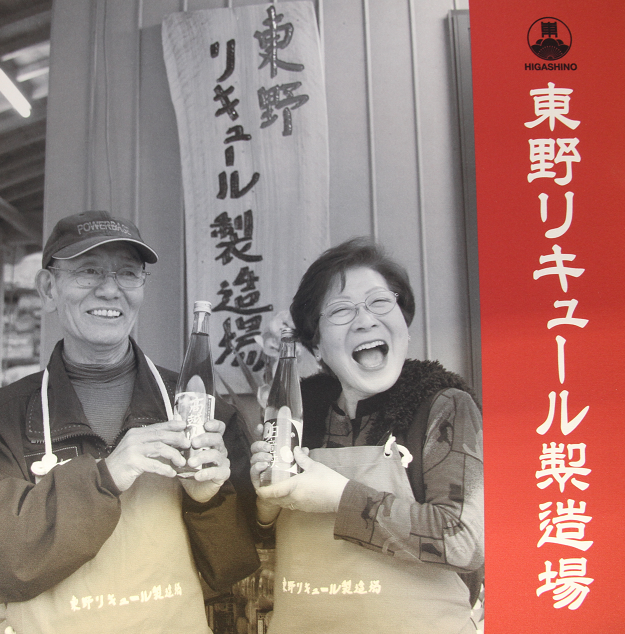 　　　　美郷の梅酒職人に学ぶ「梅酒づくり」体験講座　　　　　「人生の楽園」に出演された東野さんと一緒に楽しく　　　　　　　梅酒づくりを体験しましょう!!!!